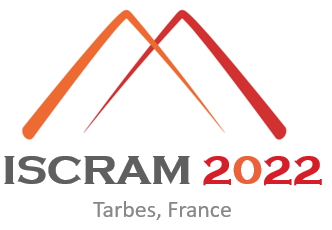 ISCRAM 2022 COPYRIGHT AGREEMENTThis ISCRAM 2022 Proceedings copyright agreement and use license is compliant with the Creative Commons Attribution-NonCommercial-ShareAlike 4.0 (“by-nc-sa”) License: see Annex below for terms.This copyright agreement and use license firstly states that the author(s) keep their copyright and secondly permits any user, for any noncommercial purpose – including unlimited classroom and distance learning use– to download, print out, extract, archive, distribute and make derivative works of an article published in the ISCRAM 2022 Proceedings, as long as appropriate credit is given to the authors and the source of the work and all derivative works are placed under the same license. This copyright agreement and use license ensures, among other things, that an article will be as widely available as possible and that the article can be included in any scientific archive.COPYRIGHT AGREEMENTBETWEEN(hereinafter referred to as “the Author”, signing as sole author or on behalf of all co-authors) andthe Proceedings of the ISCRAM 2022 Conference (hereinafter referred to as “the ISCRAM 2022 Proceedings”), represented by Anouck Adrot, Rob Grace, Kathleen Moore, and Christopher Zobel, the Editors,regarding the work entitled(Contribution No:                             )(hereinafter referred to as “the Work”),  submitted to the ISCRAM 2022 Conference and accepted for publication in the ISCRAM 2022 Proceedings.The Author declares and attests that his or her Work:is distributed under the Creative Commons Attribution-NonCommercial-ShareAlike 4.0 License (see Annex below for terms);is an unpublished and original work and sole property of the Author, who has received any permission required for the purposes of the present agreement from the Work’s co-authors and, where applicable, the authors of other works or excerpts presented in the Work;violates no other copyright or proprietary right, and contains no libelous, defamatory or confidential material liable to infringe any law or contractual obligation; and the Author agrees to indemnify and hold harmless the Proceedings from and against any and all legal fees, damages, or other costs resulting from proceedings related to this matter;The ISCRAM 2022 Proceedings undertake to:publish, in addition to the paper-based Proceedings of ISCRAM 2022, the electronic version of the Work online at http://www.iscram.org/ as well as at the ISCRAM Digital Library (http://idl.iscram.org), and enable open access to the Work at all times under the conditions set out in the Creative Commons Attribution 4.0 license cited above;carry out or foster all actions aimed at increasing the Work’s visibility and dissemination in all forms and media.AuthorDateANNEX: The Creative Commons Attribution-NonCommercial-ShareAlike 4.0 License with ISCRAM 2022 Proceedings related specificationsYou are free:to Share -- to copy, distribute, display, and perform the Workto Remix -- to make derivative works Under the following conditions:Attribution. You must attribute the Work in the manner specified by this copyright agreement and use license (below).Noncommercial. You may not use the Work for commercial purposes.Share Alike. If you alter, transform, or build upon the Work, you may distribute the resulting work only under a license identical to this one.For any reuse or distribution, you must make clear to others the license terms of the Work.Any of these conditions can be waived if you get permission from the copyright holder - in the case of an ISCRAM 2022 Proceedings paper: its author(s).The full legal text for this License can be found at https://creativecommons.org/licenses/by-nc-sa/4.0/legalcodeAttribution manner specification: Name Author(s), “Title of the Article”, In: Proceedings of the 19th International Conference on Information Systems for Crisis Response and Management ISCRAM 2022.